OBIECTIVUL:  CONTRACT VJ-CL02,,REABILITAREA  STAŢIEI  DE  TRATARE  A  APEI  VALEA  DE  PEŞTI  ŞI  A  CAPTĂRII  LAZĂRU,  VALEA  JIULUI”OBIECTIVUL:  CONTRACT VJ-CL02,,REABILITAREA  STAŢIEI  DE  TRATARE  A  APEI  VALEA  DE  PEŞTI  ŞI  A  CAPTĂRII  LAZĂRU,  VALEA  JIULUI”OBIECTIVUL:  CONTRACT VJ-CL02,,REABILITAREA  STAŢIEI  DE  TRATARE  A  APEI  VALEA  DE  PEŞTI  ŞI  A  CAPTĂRII  LAZĂRU,  VALEA  JIULUI”              OB. 03  DECANTOR  LAMELAR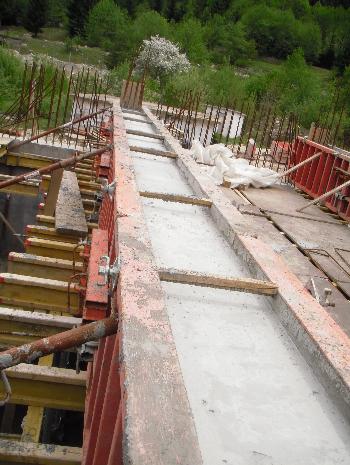 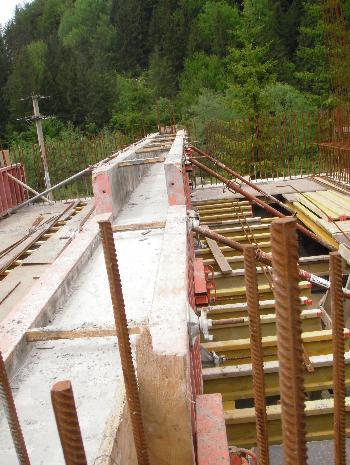 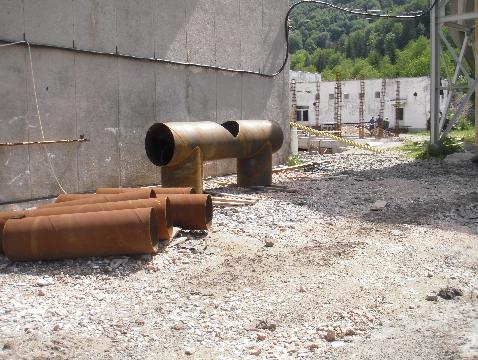 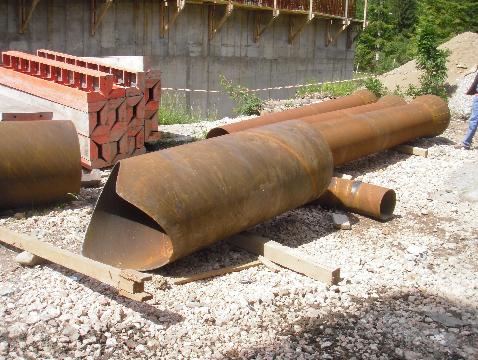 OB. 09  BAZIN  TAMPON  NAMOL  INGROSATOB. 10  CONCENTRATOR  NAMOLOB. 12  STATIE  DE  POMPARE  SUPERNATANTOB. 09  BAZIN  TAMPON  NAMOL  INGROSATOB. 10  CONCENTRATOR  NAMOLOB. 12  STATIE  DE  POMPARE  SUPERNATANTOB. 09  BAZIN  TAMPON  NAMOL  INGROSATOB. 10  CONCENTRATOR  NAMOLOB. 12  STATIE  DE  POMPARE  SUPERNATANT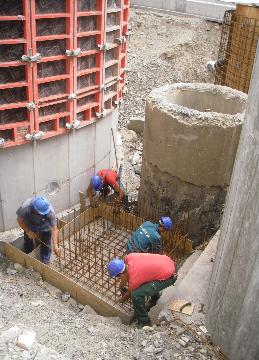 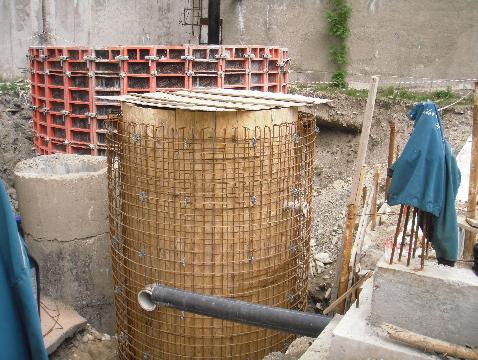     OB. 11  DESHIDRATARE  NAMOL  SI  DEPOZITARE  INTERMEDIARA  NAMOL    OB. 11  DESHIDRATARE  NAMOL  SI  DEPOZITARE  INTERMEDIARA  NAMOL    OB. 11  DESHIDRATARE  NAMOL  SI  DEPOZITARE  INTERMEDIARA  NAMOL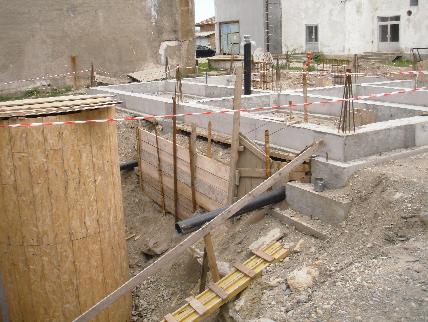 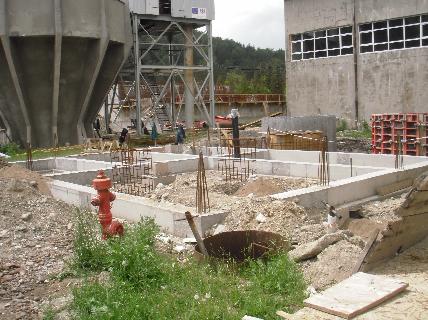 OB. 04 - 06  STATIE DE FILTREOB. 04 - 06  STATIE DE FILTREOB. 04 - 06  STATIE DE FILTRE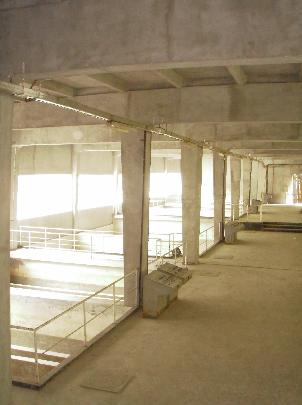 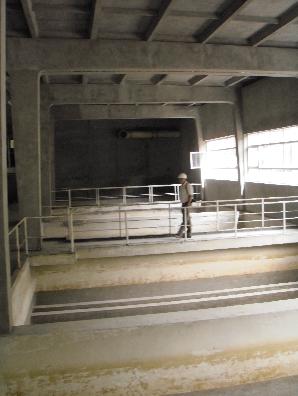 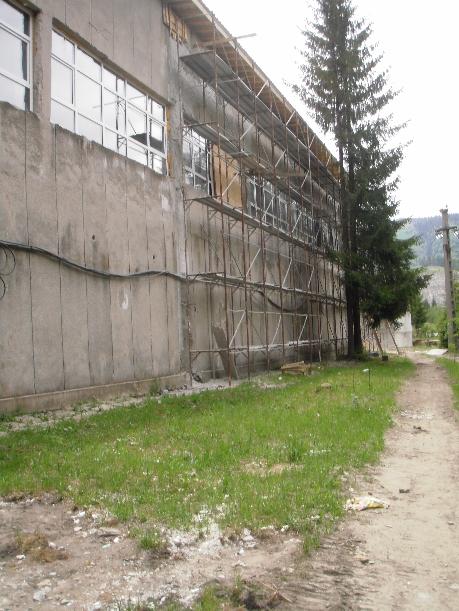 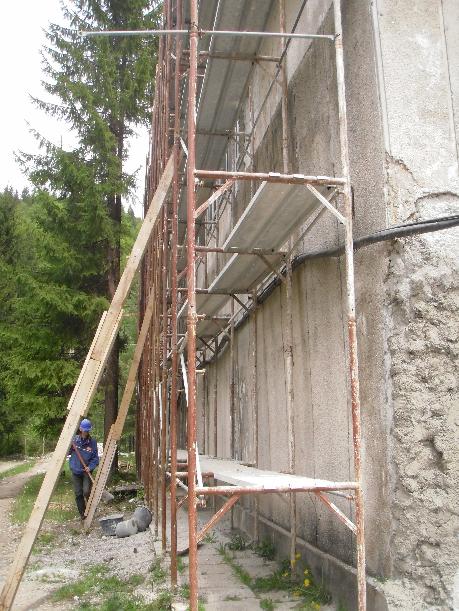 OB. RETELE           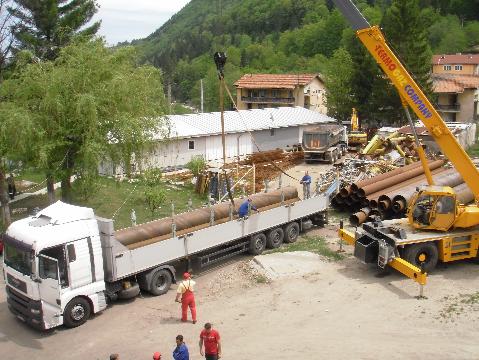 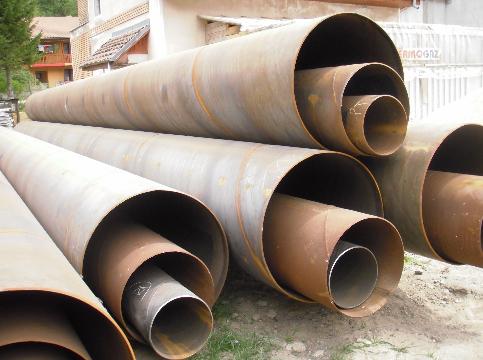 